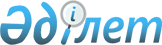 Об утверждении перечня источников информации, данные которых применяются для расчета стоимости извлекаемых запасов полезных ископаемых
					
			Утративший силу
			
			
		
					Постановление Правительства Республики Казахстан от 21 июля 2005 года N 762. Утратило силу постановлением Правительства Республики Казахстан от 31 декабря 2008 года N 1332.


      Сноска. Утратило силу постановлением Правительства РК от 31.12.2008 


 N 1332 


 (вводится в действие с 01.01.2009).



      В соответствии с подпунктом 2) 
 статьи 292 
 Кодекса Республики Казахстан от 12 июня 2001 года "О налогах и других обязательных платежах в бюджет (Налоговый кодекс)" Правительство Республики Казахстан 

ПОСТАНОВЛЯЕТ:





     1. Утвердить прилагаемый перечень источников информации, данные которых применяются для расчета стоимости извлекаемых запасов полезных ископаемых.




     2. Настоящее постановление вводится в действие по истечении десяти календарных дней после первого официального опубликования.

    

Премьер-Министр




     Республики Казахстан


Утвержден                



постановлением Правительства       



Республики Казахстан           



от 21 июля 2005 года N№762         





Перечень






источников информации, данные которых применяются






для расчета стоимости извлекаемых запасов






полезных ископаемых



     1. Справочник "Platt's Crude Oil Market wire" компании "McGraw-Hill Companies Ink".



     2. Журнал "Metal Bulletin" издательства "Metal Bulletin Journals Limited".



     3. Журнал "Metal-pages" издательства "Metal-pages Limited".

					© 2012. РГП на ПХВ «Институт законодательства и правовой информации Республики Казахстан» Министерства юстиции Республики Казахстан
				